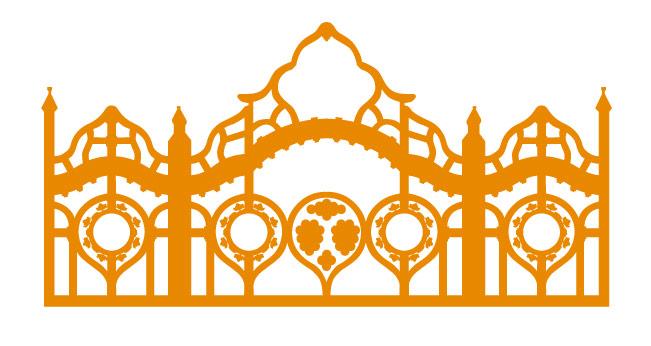 Vakok Egységes Gyógypedagógiai Módszertani Intézménye, Óvodája, Általános Iskolája, Szakiskolája, Készségfejlesztő Iskolája, Fejlesztő Nevelés-Oktatást Végző Iskolája, Kollégiuma és GyermekotthonaHelyi tanterv                                                                       Átdolgozta: Gáspár NóraDigitális kultúra7–8. évfolyamA 7–8. évfolyam tananyaga szervesen kapcsolódik az 5–6. évfolyam tananyagához, annak spirális-teraszos logikát követő mélyítése, bővítése.A digitális írástudás témaköreinek feldolgozása – az életkornak, ezáltal a magasabb absztrakciós szintnek, valamint a nagyobb közismereti tudásnak megfelelően – lehetővé teszi összetettebb problémák megoldását. Új elemként jelenik meg az adatok táblázatos elrendezése, vektorgrafikus ábrák beillesztése, valamint kitekintés a webes dokumentumok világába. A digitális írástudás alapjainak elsajátítását a 8. évfolyam végére lényegében lezárjuk.Súlyos fokban látássérült- és gyengénlátó tanulók számára a látássérülés miatt bizonyos tananyagrészek alternatívan kerülnek bele a helyi tantervbe. Ilyenek pl. vektorgrafikus ábrák, webes dokumentumok stb. Ezen tananyagtartalmak differenciáltan valósulnak meg.A problémamegoldás fejlesztésében új témakörként jelenik meg a táblázatkezelés, amely alapszinten ugyan, de kerek egészet alkot. Az algoritmizálás, programozás témakörében a tanulók már csoportmunkában önállóan fejlesztenek blokkalapú programokat, megismerkednek az 5–6. osztályban tanulttól eltérő platformmal is. A 8. osztály végére a blokkprogramozás mint algoritmizálási, kódolási eszköz lezárásra kerül.Súlyos fokban látássérült- és gyengénlátó tanulók számára a látássérülés miatt a programozás tananyagrész alternatívan kerül a Helyi tantervbe. A 7–8. évfolyamon a digitális kultúra tantárgy alapóraszáma: 68 óra.7. évfolyamon informatika: 34 óra8. évfolyamon informatika: 34 óraA témakörök áttekintő táblázata:I. Témakör: Algoritmizálás és blokkprogramozásJavasolt óraszám: 15 óraÓraszám: 6 óraA súlyos fokban látássérült- és gyengénlátó tanulók számára a látássérülés miatt alacsonyabb óraszámban jelenik meg az adott témakör. A Helyi tantervben a megadott óraszámon kívül alternatív tananyagként találkozhatnak a tanulók. Az alacsony óraszám miatt a témakört csak érintőlegesen vesszük, így a fejlesztési feladatok és ismeretek közül csak néhány pont jelenik meg.Tanulási eredményekA témakör tanulása hozzájárul ahhoz, hogy a tanuló a nevelési-oktatási szakasz végére:értelmezi az algoritmus végrehajtásához szükséges adatok és az eredmények kapcsolatát;egyszerű algoritmusokat elemez és készít;ismeri a kódolás eszközeit; adatokat kezel a programozás eszközeivel.A témakör tanulása eredményeként a tanuló:megkülönbözteti, kezeli és használja az elemi adatokat;ismeri és használja a blokkprogramozás alapvető építőelemeit;a probléma megoldásához vezérlési szerkezetet (szekvencia, elágazás és ciklus) alkalmaz a tanult blokkprogramozási nyelven;tapasztalatokkal rendelkezik az eseményvezérlésről;vizsgálni tudja a szabályozó eszközök hatásait a tantárgyi alkalmazásokban.Fejlesztési feladatok és ismeretekAz algoritmikus gondolkodást segítő informatikai eszközök és szoftverek használataHétköznapi tevékenységekből a folyamat és az adatok absztrakciójaA problémamegoldó tevékenység tervezési és szervezési kérdéseiA problémamegoldáshoz tartozó algoritmuselemek megismerése. Algoritmus leírásának egy lehetséges módjaAz algoritmus végrehajtásához szükséges adatok és az eredmények kapcsolataAz elemi adatok megkülönböztetése, kezelése és használataSzekvencia, elágazások és ciklusok. Egyszerű algoritmusok tervezése az alulról felfelé építkezés és a lépésenkénti finomítás elvei alapjánPéldák típusalgoritmus használatáraA vezérlési szerkezetek megfelelői egy programozási környezetbenElágazások, feltételek kezelése, többirányú elágazás, ciklusokVáltozók, értékadás. Eljárások, függvények alkalmazásaA program megtervezése, kódolásaAnimáció, grafika programozásaMozgások vezérléseTesztelés, elemzésAz objektumorientált gondolkozás megalapozásaMások által készített alkalmazások paramétereinek a program működésére gyakorolt hatásának vizsgálataFogalmakalgoritmuselemek, tervezési folyamat, adatok absztrakciója, algoritmusleírási mód, szekvencia, elágazás, ciklus, elemi adat, egyszerű algoritmusok tervezése, vezérlési szerkezetek, eljárás, függvény, kódolás, animáció, grafika programozása, objektumorientált gondolkozás, típusfeladatok, tesztelés, elemzés, hibajavításJavasolt tevékenységekÉletkornak és érdeklődési körnek megfelelő hétköznapi tevékenységek és információáramlási folyamatok algoritmusának elemzése, tervezéseHétköznapi algoritmusok leírása egy lehetséges algoritmusleíró eszközzelVezérlőszerkezetek tudatos választását igénylő blokkprogramozási feladatok megoldásaTípusalgoritmusok – összegzés, másolás, eldöntés, maximumkiválasztás – használatát igénylő programozási feladatok megoldásaProjektmunkában egyszerű részekre bontott feladat elkészítése a részfeladatok megoldásával és összeállításávalEgyszerű algoritmussal megadható mozgások vezérlése valós és szimulált környezetben, az eredmények tesztelése, vizsgálata a lehetséges paraméterek függvényébenAdatok kezelését, változók használatát igénylő folyamatok programozásaÚj objektum létrehozását igénylő feladatok megoldása blokkprogramozási környezetbenSpeciális eszközök: számítógép, adaptált billentyűzet, fejhallgató, Braille kijelző, Braille nyomtató, szkenner, Windows operációs rendszer, NVDA/JAWS képernyőolvasó szoftver, MAGic for Windows,  Zoom Text, táblagép, IPAD, diktafon, hang- és képrögzítő eszközök, hangszóró, MP3, MP4, II. Témakör: Online kommunikációJavasolt óraszám: 4 óraÓraszám: 8 óraA súlyos fokban látássérült- és gyengénlátó tanulók számára a látássérülés miatt magasabb óraszámban jelenik meg az adott témakör. A Helyi tantervben a megadott óraszámon kívül alternatív tananyagként találkozhatnak a tanulók. A magasabb óraszám az egyes témakörök elsajátításához szükséges. Tanulási eredményekA témakör tanulása hozzájárul ahhoz, hogy a tanuló a nevelési-oktatási szakasz végére:ismeri, használja az elektronikus kommunikáció lehetőségeit, a családi és az iskolai környezetének elektronikus szolgáltatásait;ismeri és betartja az elektronikus kommunikációs szabályokat.A témakör tanulása eredményeként a tanuló:tisztában van a hálózatokat és a személyes információkat érintő fenyegetésekkel, alkalmazza az adatok védelmét biztosító lehetőségeket;önállóan kezeli az operációs rendszer mappáit, fájljait és a felhőszolgáltatásokat.Fejlesztési feladatok és ismeretekOnline kommunikációs csatornák használata, online kapcsolattartásEtikus és hatékony online kommunikáció a csoportmunka érdekébenOnline identitás védelmében teendő lépések, használható eszközökAdattárolás és megosztás felhőszolgáltatások használatávalFogalmakonline identitás, e-mail, chat, felhőszolgáltatásokJavasolt tevékenységekElektronikus levél írása, üzenetküldő és csevegőprogram használata az elektronikus kommunikáció szabályainak betartásávalEtikus és hatékony online kommunikáció az iskolai élethez és más tantárgyakhoz kapcsolódó csoportmunka érdekébenAz adatok védelmét biztosító lehetőségek használata az online kommunikációs alkalmazásokbanSzemélyes adatok, az iskolai élethez és más tantárgyakhoz kapcsolódó projektben adatok tárolása és megosztása a családi és az iskolai környezet elektronikus szolgáltatásai, felhőszolgáltatások segítségévelSpeciális eszközök: számítógép, adaptált billentyűzet, fejhallgató, Braille kijelző, Braille nyomtató, szkenner, Windows operációs rendszer, NVDA/JAWS képernyőolvasó szoftver, MAGic for Windows,  Zoom Text, táblagép, IPAD, hang- és képrögzítő eszközök, hangszóró,III. Témakör: RobotikaJavasolt óraszám: 8 óraÓraszám: 4 óraA súlyos fokban látássérült- és gyengénlátó tanulók számára a látássérülés miatt alacsonyabb óraszámban jelenik meg az adott témakör. A Helyi tantervben a megadott óraszámon kívül alternatív tananyagként találkozhatnak a tanulók. Az alacsony óraszám miatt a témakört csak érintőlegesen vesszük, így a fejlesztési feladatok és ismeretek közül csak néhány pont jelenik meg.Tanulási eredményekA témakör tanulása hozzájárul ahhoz, hogy a tanuló a nevelési-oktatási szakasz végére:adatokat gyűjt szenzorok segítségével;mozgásokat vezérel szimulált vagy valós környezetben.A témakör tanulása eredményeként a tanuló:ismeri és használja a blokkprogramozás alapvető építőelemeit.Fejlesztési feladatok és ismeretekAlgoritmusok megvalósítása, modellezése egyszerű eszközök segítségévelSzenzorok funkciói, paraméterei, használataSzenzorok, robotok vezérlésének kódolása blokkprogramozássalVezérlési feladatok megoldása objektumokkal, eseményvezéreltenAz együttműködési készség fejlesztése csoportos feladatmegoldások és projektmunkák soránFogalmakrobot, szenzor, blokkprogramozás, vezérlési szerkezetek, vezérlés, elágazás, ciklusJavasolt tevékenységekA környezeti tárgyakra, akadályokra reagáló robot programozásaAkadálypályát teljesíteni képes robot programozásaA robot szenzorokkal gyűjtött adatainak rögzítése, feldolgozása egy akadálypályán; a viselkedés módosítása a gyűjtött adatoknak megfelelőenSpeciális eszközök: számítógép, adaptált billentyűzet, fejhallgató, Braille kijelző, Braille nyomtató, szkenner, Windows operációs rendszer, NVDA/JAWS képernyőolvasó szoftver, MAGic for Windows,  Zoom Text, táblagép, IPAD, hang- és képrögzítő eszközök, hangszóró, MP3, MP4IV. Témakör: SzövegszerkesztésJavasolt óraszám: 8 óraÓraszám: 12A súlyos fokban látássérült- és gyengénlátó tanulók számára a látássérülés miatt magasabb óraszámban jelenik meg az adott témakör. A Helyi tantervben a megadott óraszámon kívül alternatív tananyagként találkozhatnak a tanulók. Tanulási eredményekA témakör tanulása hozzájárul ahhoz, hogy a tanuló a nevelési-oktatási szakasz végére:egy adott feladat kapcsán önállóan hoz létre szöveges vagy multimédiás dokumentumokat.A témakör tanulása eredményeként a tanuló:ismeri és tudatosan alkalmazza a szöveges és multimédiás dokumentum készítése során a szöveg formázására, tipográfiájára vonatkozó alapelveket;a tartalomnak megfelelően alakítja ki a szöveges vagy a multimédiás dokumentum szerkezetét, illeszti be, helyezi el és formázza meg a szükséges objektumokat;ismeri és kritikusan használja a nyelvi eszközöket (például helyesírás-ellenőrzés, elválasztás);a szöveges dokumentumokat többféle elrendezésben jeleníti meg papíron, tisztában van a nyomtatás környezetre gyakorolt hatásaival;etikus módon használja fel az információforrásokat, tisztában van a hivatkozás szabályaival.A súlyos fokban látássérült- és gyengénlátó tanulók számára a tipográfiai alapelvek ismerete nem elvárható.Fejlesztési feladatok és ismeretekSzöveget, képet, ábrát, táblázatot tartalmazó dokumentumok létrehozása, formázásaFeladatleírás, illetve minta alapján dokumentumok szerkesztéseSzövegszerkesztési alapelvek. A szöveg tipográfiája, tipográfiai ismeretek. Szöveges dokumentumok szerkezete, objektumok. Élőfej és élőlábTáblázat beszúrása a szövegbe. A táblázat formázásaIskolai, hétköznapi problémák közös megoldása, a csoportmunka támogatásaMentés különböző formátumokbaAz információforrások etikus felhasználásának kérdéseiA súlyos fokban látássérült- és gyengénlátó tanulók számára a kép, ábra dokumentumok létrehozása, formázása és a tipográfiai ismeretek nem elvárható.Fogalmakszövegszerkesztési alapelvek, tipográfia, dokumentumok szerkezete, objektumok, élőfej, élőláb, táblázat szövegben, táblázat tulajdonságai, dokumentumformátumok, csoportmunka eszközei, webes dokumentumkészítés, információforrások etikus felhasználásaJavasolt tevékenységekKész minta alapján szöveges dokumentumok önálló létrehozása, például iratminták, adatlap készítéseAdott tanórai vagy más tantárgyakhoz kapcsolódó problémához, az iskolai élethez, hétköznapi problémához szöveget, képet, ábrát, táblázatot tartalmazó dokumentum készítése önállóan vagy projektmunka keretében, például tanulmány egy adott történelmi korrólAdott dokumentum tartalmának megfelelő szerkezet kialakítása, például levélpapír készítése és sablonként történő mentése, élőfej és élőláb kialakítása és formázása, vízjel szerepeltetése egy kép beszúrásávalAz elkészített dokumentum környezetbarát nyomtatásának megbeszélése, mentése és megnyitása PDF formátumbanSzöveges dokumentum megosztása online tárhelyenSpeciális eszközök: számítógép, adaptált billentyűzet, fejhallgató, Braille kijelző, Braille nyomtató, szkenner, Windows operációs rendszer, NVDA/JAWS képernyőolvasó szoftver, MAGic for Windows,  Zoom Text, V. Témakör: BemutatókészítésJavasolt óraszám: 6 óraÓraszám: 2 óraA súlyos fokban látássérült- és gyengénlátó tanulók számára a látássérülés miatt alacsonyabb óraszámban jelenik meg az adott témakör. A Helyi tantervben a megadott óraszámon kívül alternatív tananyagként találkozhatnak a tanulók. Tanulási eredményekA témakör tanulása hozzájárul ahhoz, hogy a tanuló a nevelési-oktatási szakasz végére:egy adott feladat kapcsán önállóan hoz létre szöveges vagy multimédiás dokumentumokat;ismeri és tudatosan alkalmazza a szöveges és multimédiás dokumentum készítése során a szöveg formázására, tipográfiájára vonatkozó alapelveket;etikus módon használja fel az információforrásokat, tisztában van a hivatkozás szabályaival.A súlyos fokban látássérült- és gyengénlátó tanulók számára a kép, ábra dokumentumok létrehozása, formázása és a tipográfiai ismeretek nem elvárható.A témakör tanulása eredményeként a tanuló:ismeri a prezentációkészítés alapszabályait, és azokat alkalmazza;a tartalomnak megfelelően alakítja ki a szöveges vagy a multimédiás dokumentum szerkezetét, illeszti be, helyezi el és formázza meg a szükséges objektumokat.A súlyos fokban látássérült- és gyengénlátó tanulók számára a prezentációkészítés és a multimédiás dokumentum kialakítása nem elvárható.Fejlesztési feladatok és ismeretekSzöveget, táblázatot, ábrát, képet, hangot, animációt, videót tartalmazó prezentáció létrehozása, formázása, paramétereinek beállításaFeladatleírás, illetve minta alapján prezentáció szerkesztéseBemutatószerkesztési alapelvek. A mondandóhoz illeszkedő megjelenítésAutomatikusan és az interaktívan vezérelt lejátszás beállítása a bemutatóbanIskolai, hétköznapi problémák közös megoldása, a csoportmunka támogatásaAz információforrások etikus felhasználásának kérdéseiA súlyos fokban látássérült- és gyengénlátó tanulók számára a kép, ábra, bemutató dokumentumok létrehozása,  nem elvárható.Fogalmakprezentáció, multimédiás objektum, dokumentumformátumok, csoportmunka eszközei, lényegkiemelés, dokumentum belső szerkezete, információforrások etikus felhasználásaJavasolt tevékenységekPrezentáció készítése kiselőadáshoz (a digitális kultúrához, más tantárgyakhoz, az iskolai élethez, hétköznapi problémához kapcsolódó feladat)Bemutató készítése projektmunkában végzett tevékenység összegzéséhez, bemutatásához, a megfelelő szerkezet kialakításával az információforrások etikus használatávalTájékoztató vagy reklámcélú, automatikusan ismétlődő, animált bemutató készítéseRövid rajzfilm készítése prezentációkészítő alkalmazással Elkészített prezentáció megjelenítése többféle elrendezésben, mentése különböző formátumokbaSpeciális eszközök: számítógép, adaptált billentyűzet, fejhallgató, Braille kijelző, Braille nyomtató, szkenner, Windows operációs rendszer, NVDA/JAWS képernyőolvasó szoftver, MAGic for Windows,  Zoom Text, táblagép, IPAD, VI. Témakör: Multimédiás elemek készítéseJavasolt óraszám: 6 óraÓraszám: 5 óraA súlyos fokban látássérült- és gyengénlátó tanulók számára a látássérülés miatt alacsonyabb óraszámban jelenik meg az adott témakör. A Helyi tantervben a megadott óraszámon kívül alternatív tananyagként találkozhatnak a tanulók. Az alacsony óraszám miatt a témakört csak érintőlegesen vesszük, így a fejlesztési feladatok és ismeretek közül csak néhány pont jelenik meg.Tanulási eredményekA témakör tanulása hozzájárul ahhoz, hogy a tanuló a nevelési-oktatási szakasz végére:digitális eszközökkel önállóan rögzít és tárol képet, hangot és videót;digitális képeken képkorrekciót hajt végre.A súlyos fokban látássérült- és gyengénlátó tanulók számára a kép és hang rögzítése és képkorrekciók végrehajtása nem elvárható.A témakör tanulása eredményeként a tanuló:ismeri egy bittérképes rajzolóprogram használatát, azzal ábrát készít;bemutatókészítő vagy szövegszerkesztő programban rajzeszközökkel ábrát készít.A súlyos fokban látássérült- és gyengénlátó tanulók számára a témakör eredményei nem elvárhatóak. Fejlesztési feladatok és ismeretekKép, hang és video digitális rögzítése (képek szkennelése, digitális fotózás, videofelvétel-készítés) és javításaMultimédia alapelemek: fotó, hang, video készítése, szerkesztése, felhasználása előadásokhoz és bemutatókhozRaszter- és vektorgrafikai ábra összehasonlítása, szerkesztése és illesztése különböző típusú dokumentumokbaFeladatleírás, illetve minta alapján vektorgrafikus ábra készítése. Görbék, csomópontok felhasználása rajzok készítésében. CsomópontműveletekA súlyos fokban látássérült- és gyengénlátó tanulók számára a kép, videó rögzítése, szerkesztése, raszter- és vektorgrafikai ábrák készítése nem elvárható.Fogalmakképek szkennelése, digitális fotózás, videofelvétel-készítés, fotó, hang, video készítése, szerkesztése, felhasználása, rasztergrafika, vektorgrafika, görbék, csomópontok, csomópontműveletekJavasolt tevékenységekA mindennapi, az iskolai élethez és más tantárgyakhoz kapcsolódó kép, hang és video rögzítése szkennerrel, digitális fényképezőgéppel, okostelefonnalRögzített, illetve rendelkezésre álló multimédia-alapelemek: fotó, hang, video szerkesztése és felhasználása előadásokhoz, bemutatókhozFeladatleírás, illetve minta alapján raszter- és vektorgrafikai ábra készítése, szerkesztése, módosítása különböző dokumentumokba, előadásokhoz és bemutatókhozÁbrakészítés során egyszerű transzformációs műveletek, igazítások, csoportműveletek használataOlyan grafikai feladatok megoldása, amelyek algoritmikus módszereket igényelnek: másolás, klónozás, tükrözés, geometriai transzformációkSpeciális eszközök: számítógép, adaptált billentyűzet, fejhallgató, Braille kijelző, Braille nyomtató, szkenner, Windows operációs rendszer, NVDA/JAWS képernyőolvasó szoftver, MAGic for Windows,  Zoom Text, táblagép, IPAD, diktafon, hang- és képrögzítő eszközök, hangszóró, MP3, MP4, VII. Témakör: TáblázatkezelésJavasolt óraszám: 12 óraÓraszám: 8 óraA súlyos fokban látássérült- és gyengénlátó tanulók számára a látássérülés miatt alacsonyabb óraszámban jelenik meg az adott témakör. A Helyi tantervben a megadott óraszámon kívül alternatív tananyagként találkozhatnak a tanulók. Az alacsony óraszám miatt a témakört csak érintőlegesen vesszük, így a fejlesztési feladatok és ismeretek közül csak néhány pont jelenik meg.Tanulási eredményekA témakör tanulása hozzájárul ahhoz, hogy a tanuló a nevelési-oktatási szakasz végére:az adatokat táblázatos formába rendezi és formázza;problémákat old meg táblázatkezelő program segítségével.A témakör tanulása eredményeként a tanuló:cellahivatkozásokat, matematikai tudásának megfelelő képleteket, egyszerű statisztikai függvényeket használ táblázatkezelő programban;az adatok szemléltetéséhez diagramot készít;tapasztalatokkal rendelkezik hétköznapi jelenségek számítógépes szimulációjáról.Fejlesztési feladatok és ismeretekAz adatok csoportosítási, esztétikus megjelenítési lehetőségeiTáblázatkezelési alapfogalmak: cella, oszlop, sor, munkalap, munkafüzet, cellahivatkozás, adattípus. Adatok táblázatos formába rendezése, feldolgozása. Adatbevitel, javítás, másolás, mozgatás elsajátításaStatisztikai adatelemzés, statisztikai számítások. Statisztikai függvények használata táblázatkezelőkbenAdatok feldolgozását segítő számítási műveletekFeladatok a cellahivatkozások használatára. Relatív és abszolút cellahivatkozás. Saját képletek szerkesztése. Függvények használata, paraméterezésMás tantárgyaknál felmerülő problémák megoldása a táblázatkezelő program segítségévelAz adatok grafikus ábrázolási lehetőségei. Diagram létrehozása, szerkesztése. DiagramtípusokFogalmaktáblázatkezelési alapfogalmak, cella, oszlop, sor, munkalap, munkafüzet, cellahivatkozás, adatok táblázatos formába rendezése, adatbevitel, javítás, másolás, mozgatás, relatív és abszolút cellahivatkozás, saját képletek szerkesztése, függvények használata, paraméterezés, adatok csoportosítása, diagram létrehozása, diagram szerkesztése, diagramtípusokJavasolt tevékenységekMérési eredmények, nyomtatott és online adathalmazok, táblázatok elemzéseAz iskolai élethez és más tantárgyakhoz kapcsolódó, valamint közérdekű adatok gyűjtése különböző forrásokbólÖsszegyűjtött adatok táblázatos elrendezése táblázatkezelő alkalmazássalA problémának megfelelő adattípusok, adatformátumok, képletek, függvények alkalmazása egy táblázatkezelő programbanAz osztály, évfolyam vagy az iskola adatainak statisztikai elemzéseEgy-egy adatsorból többféle diagram készítése, az adatok megtévesztő ábrázolásának felismeréseMás tantárgyakhoz kapcsolódó projektben az adatok feldolgozása táblázatkezelő program segítségévelSpeciális eszközök: számítógép, adaptált billentyűzet, fejhallgató, Braille kijelző, Braille nyomtató, szkenner, Windows operációs rendszer, NVDA/JAWS képernyőolvasó szoftver, MAGic for Windows,  Zoom Text, táblagép, IPAD, diktafon, hang- és képrögzítő eszközök, hangszóró, MP3, MP4, VIII. Témakör: Az információs társadalom, e-VilágJavasolt óraszám: 5 óraÓraszám: 5 óraTanulási eredményekA témakör tanulása hozzájárul ahhoz, hogy a tanuló a nevelési-oktatási szakasz végére:ismeri a digitális környezet, az e-Világ etikai problémáit;ismeri az információs technológia fejlődésének gazdasági, környezeti, kulturális hatásait.A témakör tanulása eredményeként a tanuló:ismeri az információs társadalom múltját, jelenét és várható jövőjét;online gyakorolja az állampolgári jogokat és kötelességeket;ismeri az információkeresés technikáját, stratégiáját és több keresési szempont egyidejű érvényesítésének lehetőségét;tisztában van a hálózatokat és a személyes információkat érintő fenyegetésekkel, alkalmazza az adatok védelmét biztosító lehetőségeket;védekezik az internetes zaklatás különböző formái ellen, szükség esetén segítséget kér.Fejlesztési feladatok és ismeretekAz információs technológiai fejlesztés gazdasági, környezeti, kulturális hatásainak felismeréseAz információ szerepe a modern társadalombanInformációkeresési technikák, stratégiák, többszempontú keresésA digitális eszközök egészségre és személyiségre gyakorolt hatásaiAz adatbiztonság és adatvédelem tudatos felhasználói magatartásának szabályaiFogalmake-Világ, e-kereskedelem, e-bank, e-állampolgárság, virtuális személyiség, információs társadalom, adatvédelem, internetes bűnözés, digitális eszközöktől való függőségJavasolt tevékenységekAz információs társadalom múltjában kijelölt szakasz (például ókori számolási módszerek vagy elektromechanikus gépek) projektmódszerrel történő feldolgozásaAz állampolgári jogok és kötelességek online gyakorlása, például bejelentkezés egészségügyi vizsgálatra vagy veszélyeshulladék-lerakási címek kereséseAz elektronikus kommunikáció gyakorlatában felmerülő problémák megismerése, valamint az ezeket megelőző vagy ezekre reagáló, biztonságot szavatoló beállítások megismerése, használataMegfigyelések végzése és értelmezése a közösségi portálokon, keresőmotorok használata közben rögzített szokásokról, érdeklődési körökről, személyes profilokrólAz adatok és az online identitás védelmét biztosító lehetőségeket alkalmazása, például a közösségi oldalakon elérhető személyes adatok keresése, korlátozása és törléseTöbbszempontú, hatékony információkeresési feladatok megoldása más tantárgyak tananyagához kapcsolódó témábanSpeciális eszközök: számítógép, adaptált billentyűzet, fejhallgató, Braille kijelző, Braille nyomtató, Szkenner, Nyomtató, Windows operációs rendszer, NVDA/JAWS képernyőolvasó szoftver, MAGic for Windows,  Zoom Text, táblagép, IPAD, diktafon, hang- és képrögzítő eszközök, hangszóró, MP3, MP4, IX. Témakör: A digitális eszközök használataJavasolt óraszám: 4 óraÓraszám: 18 óraA súlyos fokban látássérült- és gyengénlátó tanulók számára a látássérülés miatt magasabb óraszámban jelenik meg az adott témakör. A magas óraszám miatt a témakört még részletesebben kerül tanításra, kitérve a látássérülésből adódó specialitás feladatokra, ismeretekre.Tanulási eredményekA témakör tanulása hozzájárul ahhoz, hogy a tanuló a nevelési-oktatási szakasz végére:célszerűen választ a feladat megoldásához használható informatikai eszközök közül;önállóan használja az operációs rendszer felhasználói felületét;önállóan kezeli az operációs rendszer mappáit, fájljait és a felhőszolgáltatásokat;használja a digitális hálózatok alapszolgáltatásait.A témakör tanulása eredményeként a tanuló:tapasztalatokkal rendelkezik az iskolai oktatáshoz kapcsolódó mobileszközökre fejlesztett alkalmazások használatában;az informatikai eszközöket önállóan használja, a tipikus felhasználói hibákat elkerüli, és elhárítja az egyszerűbb felhasználói szintű hibákat;értelmezi az informatikai eszközöket működtető szoftverek hibajelzéseit, és azokról beszámol;tapasztalatokkal rendelkezik a digitális jelek minőségével, kódolásával, tömörítésével, továbbításával kapcsolatos problémák kezeléséről;ismeri a térinformatika és a 3D megjelenítés lehetőségeit.Fejlesztési feladatok és ismeretekAz informatikai eszközök egészségre gyakorolt hatásaiAz informatikai eszközök működési elveinek megismerése és használataAz informatikai eszközök be- és kiviteli perifériái, a háttértárak, továbbá a kommunikációs eszközök. A felhasználás szempontjából fontos működési elvek és paraméterekAz informatikai eszközök, mobileszközök operációs rendszereiAz operációs rendszer segédprogramjai. Az állományok és könyvtárak tömörítéseAz operációs rendszerek, helyi hálózatok erőforrásainak használata, jogosultságok ismerete. Tudatos felhasználói magatartás erősítése, a felelős eszközhasználat kialakítása, tudatosítása; etikus információkezelésFelhőszolgáltatások igénybevétele, felhasználási területei, virtuális személyiség és a hozzá tartozó jogosultságok szerepe, kezelése. Alkalmazások a virtuális térben. Állományok tárolása, kezelése és megosztása a felhőbenFogalmakadat, információ, hír, digitalizálás, digitalizálás minősége, kódolás, kódolási problémák, ergonómia, be- és kikapcsolás folyamata, be- és kiviteli periféria, háttértár, kommunikációs eszközök, működési elv, működési paraméterek, hálózatok felhasználási területei, mobileszközök operációs rendszere, operációs rendszerek eszközkezelése, operációs rendszer segédprogramjai, állományok és könyvtárak tömörítése, helyi hálózat, jogosultságok, etikus információkezelésJavasolt tevékenységekDigitális eszközök és perifériáinak feladatot segítő felhasználása projektfeladatokbanBemutatóhoz, projektfeladathoz tartozó állományok rendezett tárolása a lokális gépen, azok megosztása a társakkal a felhőszolgáltatáson keresztülAdatok tömörített tárolása, továbbítása a hálózaton keresztül az együttműködés érdekébenTörténelmi, földrajzi témák feldolgozásához térinformatikai, térképalkalmazások felhasználásaA 3D megjelenítés lehetőségeinek felhasználása tantárgyi feladatokbanKözös munka esetén a digitális erőforrásokhoz tartozó hozzáférési és jogosultsági szintek megismeréseSpeciális eszközök: számítógép, adaptált billentyűzet, fejhallgató, Braille kijelző, Braille nyomtató, Szkenner, Nyomtató, Windows operációs rendszer, NVDA/JAWS képernyőolvasó szoftver, MAGic for Windows,  Zoom Text, táblagép, IPAD, diktafon, hang- és képrögzítő eszközök, hangszóró, MP3, MP4, Témakör neveJavasolt óraszámHelyi TantervHelyi TantervTémakör neveJavasolt óraszám7. évf.8. évf.I.Algoritmizálás és blokkprogramozás15 (7+8)33II.Online kommunikáció4 (2+2)44III.Robotika8 (4+4)22IV.Szövegszerkesztés8 (4+4)66V.Bemutatókészítés6 (3+3)11VI.Multimédiás elemek készítése6 (3+3)23VII.Táblázatkezelés12 (6+6)44VIII.Az információs társadalom, e-Világ5 (3+2)32IX.A digitális eszközök használata4 (2+2)99Összes óraszám:68 (34+34)3434